大连海事大学“MBA优选计划”第一批次活动考核日程表序号时间内容注意事项备注18月13日8:30-11:30设备检测请在规定时间内登录：https://dlmu.campuswit.com/interview/examinee_login?pn=mba用户名：考生联系电话 密码：身份证号查看摄像头、扬声器、麦克风、网络四项28月14日08:30-09:00项目介绍政策解读请扫码进入直播间收看。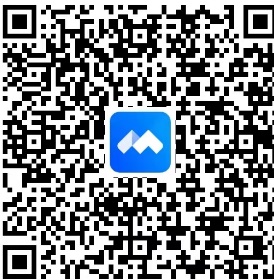 38月14日08:50-09：00考核签到网址：https://dlmu.campuswit.com/interview/examinee_login?pn=mba请务必在规定时间内进行签到，查看小组和组内排号。 48月14日09：00-13：00面试考核每位考生面试考核时间不低于20分钟（个人汇报+考官提问+考生作答）。根据小组排号和每生考核时间，考生在预计考核时间前20分钟等候邀请。中途休息20分钟，后序考生面试时间顺延。面试系统只能支持台式或笔记本电脑登录。由于面试进度难以完全预测，请考生务必关注面试进度，保持电话畅通。